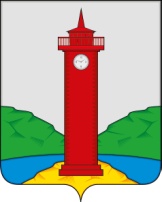 АДМИНИСТРАЦИЯ СЕЛЬСКОГО ПОСЕЛЕНИЯ КУРУМОЧМУНИЦИПАЛЬНОГО РАЙОНА ВОЛЖСКИЙ САМАРСКОЙ ОБЛАСТИПОСТАНОВЛЕНИЕот 27 февраля 2023 № 118Об утверждении схем расположения земельных участков под многоквартирными жилыми домами по адресу: Самарская область, Волжский район,  ж/д ст. Курумоч, ул. Ново-Вокзальная, уч.2; ул. Сосновая, уч.5В соответствии с Градостроительным кодексом Российской Федерации, Федеральным законом от 06.10.2003 № 131-ФЗ «Об общих принципах организации местного самоуправления в Российской Федерации», руководствуясь Уставом сельского поселения Курумоч муниципального района Волжский Самарской области, учитывая результаты публичных слушаний, оформленные заключением о результатах публичных слушаний в сельском поселении Курумоч муниципального района Волжский Самарской области по схемам расположения земельных участков под многоквартирными жилыми домами по адресу: Самарская область, Волжский район,  ж/д ст. Курумоч, ул. Ново-Вокзальная, уч.2; ул. Сосновая, уч.5 от 13.02.2023, опубликованным в газете «Вести сельского поселения Курумоч» от 20.02.2023 № 5(289), Администрация сельского поселения Курумоч муниципального района Волжский Самарской области ПОСТАНОВЛЯЕТ:1. Утвердить схемы расположения земельных участков под многоквартирными жилыми домами по адресу: Самарская область, Волжский район,  ж/д ст. Курумоч, ул. Ново-Вокзальная, уч.2; ул. Сосновая, уч.5.2.  Официально опубликовать настоящее Постановление в ежемесячном информационном вестнике «Вести сельского поселения Курумоч» и на официальном сайте Администрации сельского поселения Курумоч: http://sp-kurumoch.ru.3.  Настоящее постановление вступает в силу со дня его официального опубликования.Глава сельского поселения Курумочмуниципального района ВолжскийСамарской области							И.В. Елизаров